Гоголь Н.В.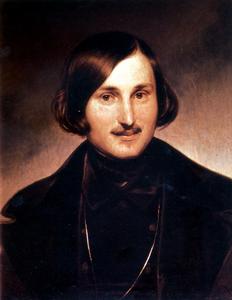 Родился в местечке Великие Сорочинцы Миргородского уезда Полтавской губернии в семье помещика. У Гоголей было свыше 1000 десятин земли и около 400 душ крепостных. Отец писателя, В. А. Гоголь-Яновский (1777-1825), служил при Малороссийском почтамте, в 1805 г. уволился с чином коллежского асессора и женился на M. И. Косяровской (1791-1868), по преданию, первой красавице на Полтавщине. Окончив гимназию в 1828 г., Гоголь в декабре вместе с другим выпускником А. С. Данилевским (1809-1888), едет в Петербург. Испытывая денежные затруднения, безуспешно хлопоча о месте, Гоголь делает первые литературные пробы: в начале 1829 г. появляется стихотворение "Италия", а весной того же года под псевдонимом "В. Алов" Гоголь печатает "идиллию в картинах" "Ганц Кюхельгартен". Поэма вызвала резкие и насмешливые отзывы Н. А. Полевого и позднее снисходительно-сочувственный отзыв О. М. Сомова (1830 г.), что усилило тяжелое настроение Гоголя. В конце 1829 г. ему удается определиться на службу в департамент государственного хозяйства и публичных зданий Министерства внутренних дел. С апреля 1830 до марта 1831 г. служит в департаменте уделов (вначале писцом, потом помощником столоначальника), под началом известного поэта-идиллика В. И. Панаева. Пребывание в канцеляриях вызвало у Гоголя глубокое разочарование в "службе государственной", но зато снабдило богатым материалом для будущих произведений, запечатлевших чиновничий быт и функционирование государственной машины. В этот период выходят в свет "Вечера на хуторе близ Диканьки" (1831-1832). Они вызвали почти всеобщее восхищение.Верх гоголевской фантастики - "петербургская повесть" "Нос" (1835; опубликована в 1836 г.), чрезвычайно смелый гротеск, предвосхитивший некоторые тенденции искусства ХХ в. Контрастом по отношению к и провинциальному и столичному миру выступала повесть "Тарас Бульба", запечатлевшая тот момент национального прошлого, когда народ ("казаки"), защищая свою суверенность, действовал цельно, сообща и притом как сила, определяющая характер общеевропейской истории.Осенью 1835 г. он принимается за написание "Ревизора", сюжет которого подсказан был Пушкиным; работа продвигалась столь успешно, что 18 января 1836 г. он читает комедию на вечере у Жуковского (в присутствии Пушкина, П. А. Вяземского и других), а в феврале-марте уже занят ее постановкой на сцене Александрийского театра. Премьера пьесы состоялась 19 апреля. 25 мая - премьера в Москве, в Малом театре. В июне 1836 г. Гоголь уезжает из Петербурга в Германию (в общей сложности он прожил за границей около 12 лет). Конец лета и осень проводит в Швейцарии, где принимается за продолжение "Мертвых душ". Сюжет был также подсказан Пушкиным. Работа началась еще в 1835 г., до написания "Ревизора", и сразу же приобрела широкий размах. В Петербурге несколько глав были прочитаны Пушкину, вызвав у него и одобрение и одновременно гнетущее чувство.В ноябре 1836 г. Гоголь переезжает в Париж, где знакомится с А. Мицкевичем. Здесь в  феврале 1837 г., в разгар работы над "Мертвыми душами", он получает потрясшее его известие о гибели Пушкина. В приступе "невыразимой тоски" и горечи Гоголь ощущает "нынешний труд" как "священное завещание" поэта. В сентябре 1839 г. в сопровождении Погодина Гоголь приезжает в Москву и приступает к чтению глав "Мертвых душ" - вначале в доме Аксаковых, потом, после переезда в октябре в Петербург, у Жуковского, у Прокоповича в присутствии своих старых друзей. Всего прочитано 6 глав. Восторг был всеобщий.В мае 1842 г. "Похождения Чичикова, или Мертвые души" вышли в свет.После первых, кратких, но весьма похвальных отзывов инициативу перехватили хулители Гоголя, обвинявшие его в карикатурности, фарсе и клевете на действительность. Позднее со статьей, граничившей с доносом, выступил Н.А.Полевой.Вся эта полемика проходила в отсутствие Гоголя, выехавшего в июне 1842 за границу. Перед отъездом он поручает Прокоповичу издание первого собрания своих сочинений. Лето Гоголь проводит в Германии, в октябре вместе с Н. М. Языковым переезжает в Рим. Работает над 2-м томом "Мертвых душ", начатым, по-видимому, еще в 1840; много времени отдает подготовке собрания сочинений. "Сочинения Николая Гоголя" в четырех томах вышли в начале 1843 г., так как цензура приостановила на месяц уже отпечатанные два тома.Трехлетие (1842-1845), последовавшее после отъезда писателя за границу - период напряженной и трудной работы над 2-м томом "Мертвых душ".В начале 1845 г. у Гоголя появляются признаки нового душевного кризиса. Писатель едет для отдыха и "восстановления сил" в Париж, но в марте возвращается во Франкфурт. Начинается полоса лечения и консультаций с различными медицинскими знаменитостями, переездов с одного курорта на другой ? то в Галле, то в Берлин, то в Дрезден, то в Карлсбад. В конце июня или в начале июля 1845 г., в состоянии резкого обострения болезни, Гоголь сжигает рукопись 2-го тома. Впоследствии (в "Четырех письмах к разным лицам по поводу "Мертвых душ" - "Выбранные места") Гоголь объяснил этот шаг тем, что в книге недостаточно ясно были показаны "пути и дороги" к идеалу.Гоголь продолжает работать над 2-м томом, однако, испытывая возрастающие трудности, отвлекается на другие дела: составляет предисловие ко 2-му издания поэмы (опубликовано в 1846 г.) "К читателю от сочинителя", пишет "Развязку Ревизора" (опубликована 1856), в которой идея "сборного города" в духе теологической традиции ("О граде божием" Блаженного Августина) преломлялась в субъективную плоскость "душевного города" отдельного человека, что выдвигало на первый план требования духовного воспитания и совершенствования каждого.В 1847 г. в Петербурге были опубликованы "Выбранные места из переписки с друзьями". Книга выполняла двоякую функцию - и объяснения, почему до сих пор не написан 2-й том, и некоторой его компенсации: Гоголь переходил к изложению своих главных идей - сомнение в действенной, учительской функции художественной литературы, утопическая программа выполнения своего долга всеми "сословиями" и "званиями", от крестьянина до высших чиновников и царя.Выход "Выбранных мест" навлек на их автора настоящую критическую бурю. Все эти отклики настигли писателя в дороге: в мае 1847 г. он из Неаполя направился в Париж, затем в Германию. Гоголь не может прийти в себя от полученных "ударов": "Здоровье мое... потряслось от этой для меня сокрушительной истории по поводу моей книги... Дивлюсь, сам, как я еще остался жив". В октябре Гоголь приезжает в Одессу. Состояние его улучшается; он деятелен, бодр, весел; охотно сходится с актерами одесской труппы, которым он дает уроки чтения комедийных произв., с Л. С. Пушкиным, с местными литераторами. В марте 1851 г. покидает Одессу и, проведя весну и раннее лето в родных местах, в июне возвращается в Москву. Следует новый круг чтений 2-го тома поэмы; всего было прочитано до 7 глав. В октябре присутствует на "Ревизоре" в Малом театре, с С. В. Шумским в роли Хлестакова, и остается доволен спектаклем; в ноябре читает "Ревизора" группе актеров, в числе слушателей был и И. С. Тургенев.1 января 1852 г. Гоголь сообщает Арнольди, что 2-й том "совершенно окончен". Но в последних числах месяца явственно обнаружились признаки нового кризиса, толчком к которому послужила смерть Е. М. Хомяковой, сестры Н. М. Языкова, человека, духовно близкого Гоголю. Его терзает предчувствие близкой смерти, усугубляемое вновь усилившимися сомнениями в благотворности своего писательского поприща и в успехе осуществляемого труда. 7 февраля Гоголь исповедуется и причащается, а в ночь с 11 на 12 сжигает беловую рукопись 2-го тома (сохранилось в неполном виде лишь 5 глав, относящихся к различным черновым редакциям; опубликованы в 1855 г.). 21 февраля утром Гоголь умер в своей последней квартире в доме Талызина в Москве. 